Name: _____________________________________________________________ Class: ________________List 3 types of asexual reproduction?_____________________________________________________________________________________________________________________________________________What is a clone. List one example of clone produced artificially (in a lab) and one produced naturally.What does “n” mean?What does 2n mean?What is the difference between a haploid individual and a diploid individual?Identify  the Life cycle listed below, and fill in the bubbles and boxes with the correct terms and chromosomes numbers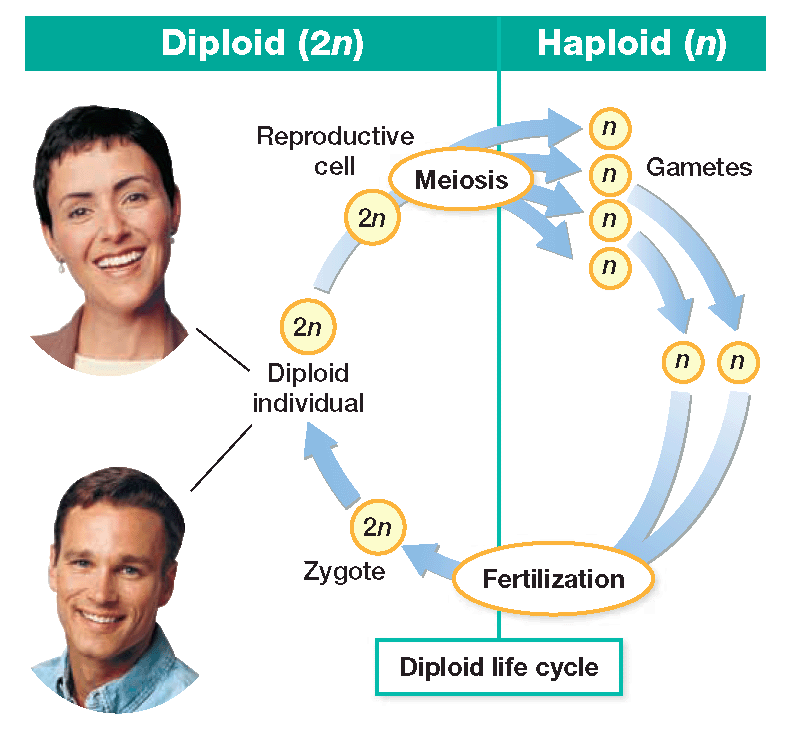 In the picture above, what is another name for the reproductive cell that is used to produce gametes?Identify the life cycle listed below, and fill in the bubbles and boxes with the correct terms and chromosomes numbers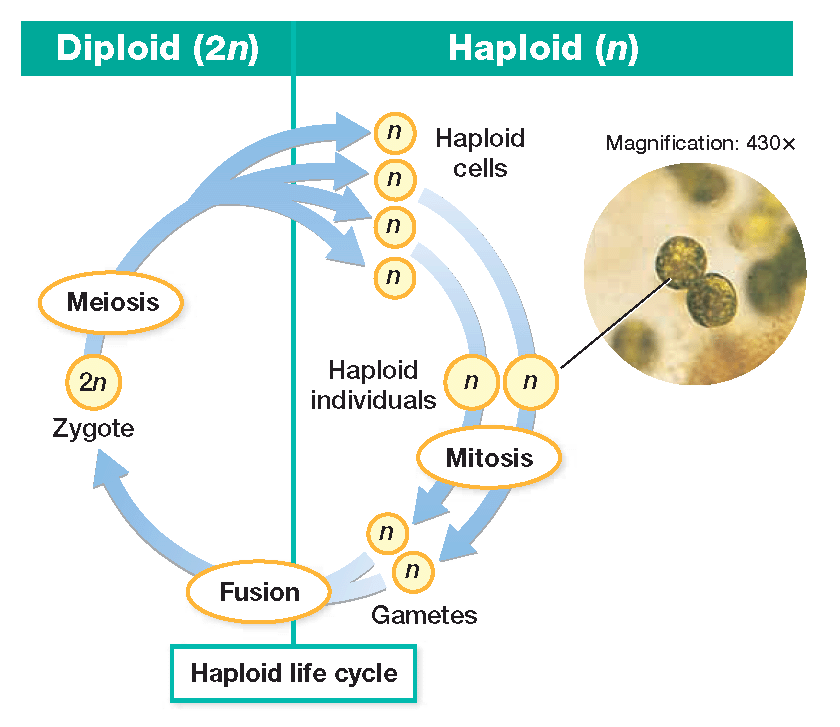 For the life cycle listed below, fill in the bubbles and boxes with the correct terms and chromosomes numbers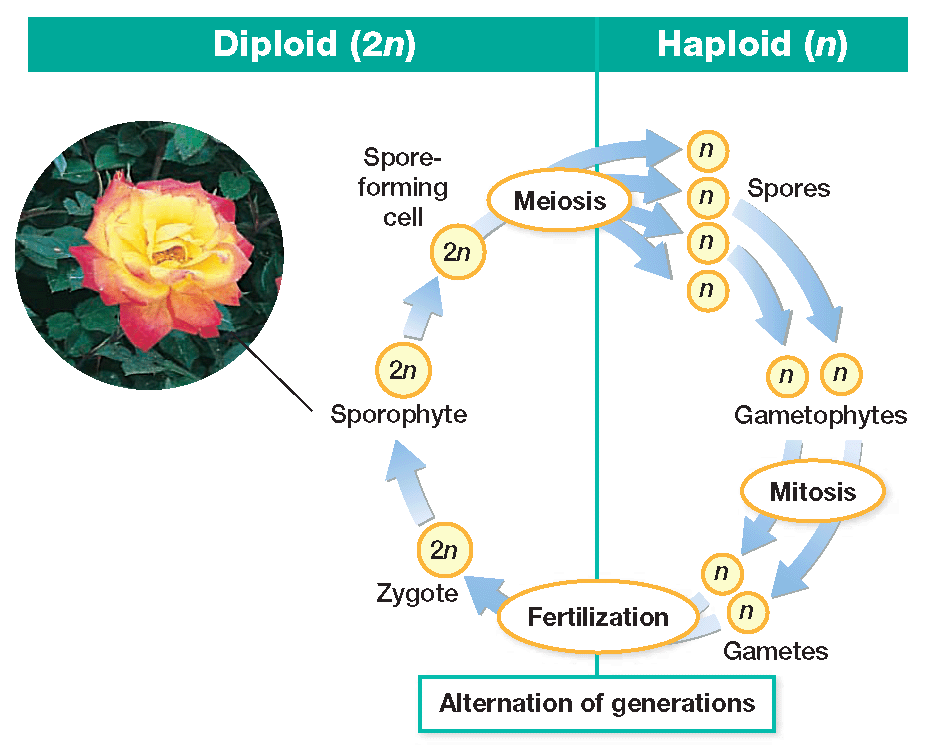 